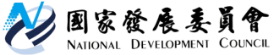 國家發展委員會 新聞稿後COVID-19臺灣經濟發展對策 國發會射七支箭數位含金量決定成功之關鍵發布日期：109年5月18日發布單位：經濟發展處今年初以來，嚴重特殊傳染性肺炎(COVID-19)疫情急速蔓延全球，帶給全球經濟前所未有的影響。但危機也是轉機，為加速疫情後的景氣復甦力道，並掌握後疫情所帶來的新競爭優勢，國發會自3月即密集請益產業界、學界、智庫等專家學者，針對後疫情時代的產業機會及經濟發展方向提出看法，據以研提「後COVID-19臺灣經濟發展對策」報告。COVID-19 疫情原先於中國大陸地區流行，不料自3月起擴散至歐美等地區，範圍擴及187個國家或地區。為抑制疫情擴散，各國相繼採行各項隔離與封鎖措施，造成人流、物流、金流等流動性困難，進而對全球生產、消費、貿易、金融及就業等層面產生巨大衝擊與深遠影響，導致國際機構紛紛調降今年全球經濟成長率預測，主要國家經濟展望恐陷入衰退。我國為小型開放經濟體，國際景氣下滑難免影響我國經濟前景，國內外主要機構則預測我國2020年經濟成長率介於-4.0%~2.37%，然而因國內疫情控制得宜，且未封城、未停工、未停產，整體經濟受疫情衝擊相對輕微，加上政府積極推動紓困振興措施、加速執行公共建設等，均有助於維持經濟成長力道。因應疫情過後的新經濟模式，政府應跳脫舊有框架，以前瞻與嶄新思維超前部署，推動後COVID-19臺灣經濟發展對策，國發會綜合各界意見，針對疫情過後的消費商機、產業發展，及資金協助等層面，提出七支箭重點對策。第一支箭「打造大健康產業」科技與醫療是臺灣最有實力的兩大產業，結合兩者的智慧醫療，更是科技大廠紛紛著眼切入的商機。疫情過後，創新科技結合健康醫療領域應用的數位療法、智慧醫療、精準醫療、數位防疫等，將驅動臺灣大健康產業的推進。創新科技及新興商業模式的法規調適應積極啟動，以協助創新科技產品加速上市並進行全球布局。因應對策包括：(1)推動數位療法、(2)加速精準醫療發展、(3)助攻防疫科技產業、(4)健康促進服務產業發展、(5)智慧醫療系統輸出及(6)醫療監理沙盒等。第二支箭「發展零接觸經濟」因應COVID-19疫情，各國採行包括隔離檢疫、封城等前所未有的管制措施，限制全球數十億人口流動性，但也因此扭轉全人類互動方式，衍生各種零接觸新商機。零接觸經濟奠基於數位投資，雖有個資保護、操作介面不易、用戶體驗不佳等挑戰，但也代表未來潛在商機，將創造產業新價值。因應對策包括：(1)提升企業具備數位化能力、(2)透過虛實整合提供加值服務及(3)開發學習平台在地化應用等。第三支箭「勞動巿場彈性化」面對後COVID-19時代展現的新生活方式，就消費型態及新經濟模式，是一個由數位科技帶動新商業模式的崛起。考量平台經濟、共享經濟、零工經濟、訂閱經濟等新工作模式，均有別於傳統勞動型態，對既有的勞雇關係，以及工作條件等將產生重大衝擊，存在職業型態呈多元化、勞動價值觀改變、勞工轉職再就業機制不足等課題。因應對策包括：(1)增列「中間類型勞動者」，並提供高風險平台零工工作者基本社會保障、(2)創新與鬆綁勞動法制，滿足勞工多元工作方式選擇及企業聘僱彈性之需求及(3)協助勞工轉職及再就業，因應數位人才及人力殷切需求等。第四支箭「臺灣成為亞太新創中心」為加速產業朝數位化轉型，各國均十分重視新創事業(startups)發展。臺灣已連續連兩年在WEF評比中，與美國、德國、瑞士併列全球四大創新國，且臺灣具豐沛工程師人才及完整產業供應鏈等優勢，故臺灣應善用此契機，建構具國際競爭力的新創環境，打造臺灣成為亞太新創中心。因應對策包括：(1)引導企業能量，助新創成長及出場、(2)完備新創環境，加速掌握商機、(3)佈局AIoT創新服務及(4)厚實ICT發展，加速跨領域應用等。第五支箭「發展資料經濟生態系」資料為數位時代的新能源，跨領域資料串聯應用，可提升公共治理績效，並創造新商業模式。政府開放資料(Open Data)已行之有年，基於商業戰略利益，民間資料的開放與共享意願薄弱。為提高民間應用意願，應統合各部會公開資料格式，以利資料開放與民間應用鏈結。在數位經濟時代下，大數據運用與資訊共享為不可逆的趨勢，因此，資料流通、應用、管理以及資安等問題，已成為政府當前亟須面臨之課題。因應對策包括：(1)推動開放資料及資料再利用法制化、(2)建構國家級資料平台(Data Hub)、(3)提升公共建設數位含量，完善數位基礎建設、(4)積極與國際合作，促進資料跨境傳輸、(5)培育跨域資料分析人才及(6)建立資料經濟衡量指標等。第六支箭「強化供應鏈韌性」疫情前美中貿易戰、科技戰，已致使美中產業鏈漸趨脫鉤(de-coupling)，而此次COVID-19疫情更進一步造成全球供應鏈物流、原物料供應、人員流動之斷鏈情況，導致後疫情時代全球產業鏈恐將面臨結構重組。除了供應鏈危機外，COVID-19疫情對全球貨物運輸及人員流動的影響，亦提高全球農產品及糧食供應風險。疫情過後，我國該如何強化供應鏈韌性、調整全球布局，並確保國內糧食安全，是未來重要議題。因應對策包括：(1)協助企業調整全球佈局、(2)提升供應鏈彈性並強化關鍵研發、(3)建立異地備援機制、(4)建構國內自主糧食安全供應機制、(5)建置戰備物資的產業及(6)形成區域性夥伴供應鏈聯盟等。第七支箭「建置數位資本巿場」臺灣直接金融(透過資本巿場籌資)比重僅2成偏低，遠低於歐美及亞洲主要國家，另一方面銀行總放款金額仍不斷攀升，顯示企業偏好轉向銀行借款，凸顯臺灣過度傾向間接金融。近來COVID-19疫情的衝擊，巿場投資能量劇降，應以國家發展角度務實檢討國內資本市場功能，以提供企業直接融資的暢通管道，並配合政策上積極發展新創，協助解決新創籌資課題。透過金融開放及提高法制彈性，促進新創獨角獸及新創企業之成長。因應對策包括：(1)加速建立股權募資平台合格天使投資人名單、(2)放寬現行證券商股權群募平台之規定、(3)提供誘因，擴大天使投資人參與股權群募平台、(4)建置未公開發行公司股權交易平台、(5)放寬證券型代幣發行(STO)機制交易限制、(6)積極增加國內投資人的自主性，放寬企業募資規範、(7)協助優質新創上市櫃及(8)關注數位貨幣等金融創新議題發展等。國發會強調本項報告不是疫情的立即紓困，而是應立即啟動的經濟發展規劃(Not immediate relief, but immediate kick-off)。COVID-19有如世界大戰，100多天內席捲全球，提醒人類反思許多結構性改革議題。只有大開大闔的思維，打掉重練及關機整合再開機，才能迎合新的需求。未來，數位與創新才是王道，既有政策措施、方案、作為都必須有數位含金量及創新的引擎，才有機會掌握新競爭優勢，提高數位生產力，展現新生活、新經濟與新價值。​聯絡人：吳明蕙處長聯絡電話：02-2316-5851